Załącznik nr 3do uchwały nr 2377Senatu Uniwersytetu Medycznego we Wrocławiuz dnia 16 lutego 2022 r.(zmieniony uchwałą nr 2446/2022)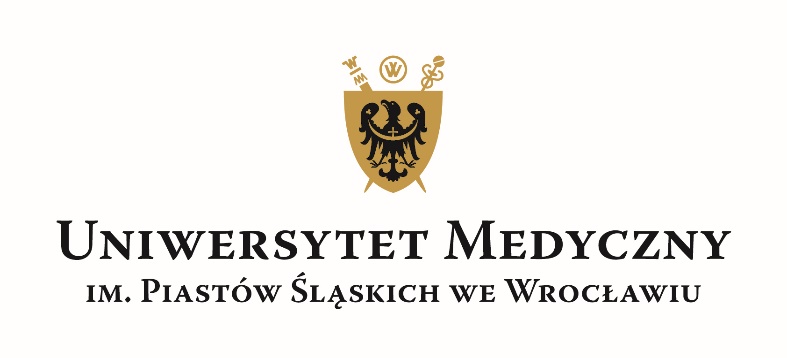 Program studiówWydział: Nauk o ZdrowiuKierunek: PielęgniarstwoPoziom kształcenia: I stopniaForma kształcenia: niestacjonarneCykl kształcenia: 2022-2026Podstawowe informacje* studia I st./studia II st./jednolite studia magisterskie/studia III st./studia podyplomowe **ogólnoakademicki/praktyczny***stacjonarne/niestacjonarneLiczba punktów ECTSLiczba godzin:PROGRAM STUDIÓW dla cyklu kształcenia 2022 – 2026Rok akademicki 2022/2023Rok 1****wpisać symbol zgodnie z legendąPROGRAM STUDIÓW dla cyklu kształcenia 2022 – 2026Rok akademicki 2023/2024Rok 2****wpisać symbol zgodnie z legendąPROGRAM STUDIÓW dla cyklu kształcenia 2022 – 2026Rok akademicki 2024/2025Rok 3****wpisać symbol zgodnie z legendąPROGRAM STUDIÓW dla cyklu kształcenia 2022 - 2026Rok akademicki 2025/2026Rok 4****wpisać symbol zgodnie z legendą*tabelę należy powielić tyle razy ile jest lat w danym cyklu kształcenia**w przypadku kierunków regulowanych wpisać symbol grupy zajęć, do jakiej należy dany przedmiot, tzw. ”kod grupy”Efekty uczenia sięnazwa WydziałuNauk o Zdrowiunazwa KierunkuPielęgniarstwopoziom kształcenia*I stopniaprofil kształcenia**Praktycznyforma studiów***Niestacjonarneliczba semestrów7łączna liczba godzin zajęć4720dyscyplina (lub dyscypliny), do której kierunek jest przyporządkowany ze wskazaniem dyscypliny wiodącejNauki o Zdrowiu -dyscyplina wiodącaNauki Medyczne tytuł zawodowy nadawany absolwentomLicencjat pielęgniarstwa10.konieczna do ukończenia studiów18011.w ramach zajęć prowadzonych z bezpośrednim udziałem nauczycieli akademickich lub innych osób prowadzących zajęcia129 (46 praktyki zawodowe + 5 przygotowanie do egz. dyplomowego = 180)12.którą student musi uzyskać w ramach zajęć z dziedziny nauk humanistycznych lub nauk społecznych1713.którą student musi uzyskać w ramach zajęć z zakresu nauki języków obcych514.którą student musi uzyskać w ramach modułów realizowanych w formie fakultatywnejnie dotyczy15.którą student musi uzyskać w ramach praktyk zawodowych4616.procentowy udział liczby punktów ECTS dla każdej dyscypliny w ogólnej liczbie punktów – w przypadku przypisania studiów do więcej niż jednej dyscyplinyNauki o zdrowiu – 60%Nauki medyczne – 40%17.profil praktyczny obejmuje zajęcia kształtujące umiejętności praktyczne w wymiarze większym niż 50% liczby pkt. ECTS       X   tak                          nie dotyczy18.profil ogólnoakademicki obejmuje zajęcia związane z prowadzoną w uczelni działalnością naukową w dyscyplinie lub dyscyplinach, do których przyporządkowany jest kierunek studiów, w wymiarze większym niż 50% liczby pkt. ECTS          tak                       X   nie dotyczy19.zajęć wychowania fizycznego020.praktyk zawodowych1200semestr 1, 2semestr 1, 2semestr 1, 2semestr 1, 2semestr 1, 2semestr 1, 2semestr 1, 2lp bądź kod grupy**przedmiotwykładseminariumpozostałe formypraktyka zawodowaSUMAGODZINPUNKTYECTSformaweryfikacji***AAnatomia5030 80 3,5  EGZABiochemia i biofizyka3525 60 2,0  ZALAMikrobiologia i parazytologia352560 2,5  ZALAFizjologia50 15 65 2,5 ZALAPatologia40 25 65 2,5  ZALAFarmakologia 30 40 70 3,0  EGZAGenetyka40 30 70 3,0  ZALCPodstawy pielęgniarstwa90 22531511,5  EGZCPodstawy pielęgniarstwa - praktyka zawodowa120 1204,0  ZALCEtyka zawodu pielęgniarki20 3050 2,0  ZALCBadanie fizykalne15 3550 1,5  EGZDPodstawy ratownictwa medycznego202545 1,5  ZALBPrawo medyczne20 30 50 2,0 ZALBPsychologia3535703,0 ZALBSocjologia2525502,0 ZALBPedagogika3030602,5 ZALBZdrowie publiczne3535702,5 ZALRAZEMRAZEM 570 660 120 1350 51,5zalzaliczeniezal/ozaliczenie na ocenęegzegzamin semestr 3, 4 semestr 3, 4 semestr 3, 4 semestr 3, 4 semestr 3, 4 semestr 3, 4 semestr 3, 4 lp bądź kod grupy**przedmiotwykładseminariumpozostałe formypraktyka zawodowaSUMAGODZINPUNKTYECTSformaweryfikacji***CZakażenia szpitalne152540 1,5 EGZ CPromocja zdrowia1050 60 2,0 ZAL DPodstawy rehabilitacji2025 45 1,5 ZALDPediatria i pielęgniarstwo pediatryczne50180 230 8,0 EGZ DPediatria i pielęgniarstwo pediatryczne - praktyki zawodowe160 160 6,0ZAL DChoroby wewnętrzne i pielęgniarstwo internistyczne70 150 2207,5EGZDChoroby wewnętrzne i pielęgniarstwo internistyczne - praktyki zawodowe160160 6,0 ZAL DChirurgia i pielęgniarstwo chirurgiczne75160 2358,0EGZ DChirurgia i pielęgniarstwo chirurgiczne - praktyki zawodowe160160 6,0 ZAL DGeriatria i pielęgniarstwo geriatryczne301001304,0 ZALDGeriatria i pielęgniarstwo geriatryczne - praktyki zawodowe80 80 3,0 ZAL BJęzyk angielski60 602,0ZALRAZEMRAZEM 270750560 1580,0 55,5zalzaliczeniezal/ozaliczenie na ocenęegzegzamin semestr 5, 6semestr 5, 6semestr 5, 6semestr 5, 6semestr 5, 6semestr 5, 6semestr 5, 6lp bądź kod grupy**przedmiotwykładseminariumpozostałe formypraktyka zawodowaSUMAGODZINPUNKTYECTSformaweryfikacji***DAnestezjologia i pielęgniarstwo w stanach zagrożenia życia50105 155 6,0 EGZ DAnestezjologia i pielęgniarstwo w stanach zagrożenia życia - praktyka zawodowa80 80 3,0 ZAL DPołożnictwo, ginekologia i pielęgniarstwo położniczo-ginekologiczne 30 110140 5,0 EGZ DPołożnictwo, ginekologia i pielęgniarstwo położniczo-ginekologiczne - praktyka zawodowa40 40 2,0 ZAL DNeurologia i pielęgniarstwo neurologiczne50 105 155 5,5 EGZ DNeurologia i pielęgniarstwo neurologiczne - praktyka zawodowa8080 3,0 ZAL DPielęgniarstwo w opiece długoterminowej306090 2,5 EGZ DPielęgniarstwo w opiece długoterminowej - praktyka zawodowa40 40 2,0 ZAL CPodstawowa opieka zdrowotna20 175 195 7,0 EGZ CPodstawowa opieka zdrowotna - praktyka zawodowa160 160 6,0 ZAL BJęzyk angielski60 60 3,0 EGZDBadania naukowe w pielęgniarstwie - część teoretyczna2010301,0  ZAL DSeminarium dyplomowe110110,5ZAL RAZEMRAZEM20016354001236 46,5Zalzaliczeniezal/ozaliczenie na ocenęEgzegzamin semestr 7semestr 7semestr 7semestr 7semestr 7semestr 7semestr 7lp bądź kod grupy**przedmiotwykładseminariumpozostałe formypraktyka zawodowaSUMAGODZINPUNKTYECTSformaweryfikacji***CDietetyka 151025 1,0 ZAL ARadiologia151530 1,0 ZAL COrganizacja pracy pielęgniarskiej15 20 35 1,5 ZAL CSystemy informacji w ochronie zdrowia520 25 1,0 ZAL CZajęcia fakultatywne do wyboru: język migowy lub współpraca w zespołach opieki zdrowotnej1015 251,0 ZAL DPsychiatria i pielęgniarstwo psychiatryczne50 105 155 5,5 EGZ DPsychiatria i pielęgniarstwo psychiatryczne - praktyka zawodowa80 80 3,0 ZAL DBadania naukowe w pielęgniarstwie - część praktyczna28281,0ZAL DOpieka paliatywna 40 60 100 4,0 EGZDOpieka paliatywna - praktyka zawodowa40 40 2,0 ZAL DSeminarium dyplomowe 11011 0,5 ZAL DEGZAMIN DYPLOMOWY5,0EGZRAZEMRAZEM1501283120554 26,5zalzaliczeniezal/ozaliczenie na ocenęegzegzamin szczegółowy numer efektu uczenia sięEfekty uczenia siępo ukończeniu studiów absolwent:PRKWIEDZAWIEDZAWIEDZAA_W01Budowę ciała ludzkiego w podejściu topograficznym (kończyna górna i dolna, klatka piersiowa, brzuch, miednica, grzbiet, szyja, głowa) oraz czynnościowym (układ kostno-stawowy, układ mięśniowy, układ pokarmowy, układ moczowy, układy płciowe, układ nerwowy, narządy zmysłów, powłoka wspólna);P6SM_WG01A_W02Neurohormonalną regulację procesów fizjologicznych oraz procesów elektrofizjologicznych;P6SM_WG02A_W03Udział układów i narządów organizmu w utrzymaniu jego homeostazy;P6SM_WG03A_W04Fizjologię poszczególnych układów i narządów organizmu;P6SM_WG04A_W05Podstawy działania układów regulacji (homeostaza) oraz rolę sprzężenia zwrotnego dodatniego i ujemnegoP6SM_WG05A_W06Podstawowe pojęcia z zakresu patologii ogólnej i patologii poszczególnych układów organizmu;P6SM_WG06A_W07Wybrane zagadnienia z zakresu patologii narządowej układu krążenia, układu oddechowego, układu trawiennego, układu hormonalnego, układu metabolicznego, układu moczowo - płciowego i układu nerwowego;P6SM_WG07A_W08Czynniki chorobotwórcze zewnętrzne i wewnętrzne, modyfikowalne i niemodyfikowalneP6SM_WG08A_W09Uwarunkowania genetyczne grup krwi człowieka oraz konfliktu serologicznego w układzie RhP6SM_WG09A_W10Problematykę chorób uwarunkowanych genetycznie;P6SM_WG10A_W11Budowę chromosomów i molekularne podłoże mutagenezyP6SM_WG11A_W12Zna zasady dziedziczenia różnej liczby cech, dziedziczenia cech ilościowych, niezależnego dziedziczenia cech i dziedziczenia pozajądrowej informacji genetycznej;P6SM_WG12A_W13Podstawy fizykochemiczne działania zmysłów wykorzystujących fizyczne nośniki informacji (fale dźwiękowe i elektromagnetyczne);P6SM_WG13A_W14Witaminy, aminokwasy, nukleozydy, monosacharydy, kwasy karboksylowe i ich pochodne, wchodzące w skład makrocząsteczek obecnych w komórkach, macierzy zewnątrzkomórkowej i płynach ustrojowych;P6SM_WG14A_W15Mechanizmy regulacji i biofizyczne podstawy funkcjonowania metabolizmu w organizmie; P6SM_WG15A_W16 Wpływ na organizm czynników zewnętrznych, takich jak temperatura, grawitacja, ciśnienie, pole elektromagnetyczne oraz promieniowanie jonizujące; P6SM_WG16A_W17Klasyfikację drobnoustrojów z uwzględnieniem mikroorganizmów chorobotwórczych i obecnych w mikrobiocie fizjologicznej człowieka;P6SM_WG17A_W18Podstawowe pojęcia z zakresu mikrobiologii i parazytologii oraz metody stosowane w diagnostyce mikrobiologicznej;P6SM_WG18A_W19Poszczególne grupy środków leczniczych, główne mechanizmy ich działania i powodowane przez nie przemiany w ustroju i działania uboczne;P6SM_WG19A_W20Podstawowe zasady farmakoterapii;P6SM_WG20A_W21Poszczególne grupy leków, substancje czynne zawarte w lekach, zastosowanie leków oraz postacie i drogi ich podawaniaP6SM_WG21A_W22Wpływ procesów chorobowych na metabolizm i eliminację leków;P6SM_WG22A_W23Ważniejsze działania niepożądane leków, w tym wynikające z ich interakcji i procedurę zgłaszania działań niepożądanych leków;P6SM_WG23A_W24Zasady wystawiania recept w ramach realizacji zleceń lekarskich;P6SM_WG24A_W25Zasady leczenia krwią i środkami krwiozastępczymi;P6SM_WG25A_W26Metody obrazowania i zasady przeprowadzania obrazowania tymi metodami oraz zasady ochrony radiologicznej.P6SM_WG26B_W01Psychologiczne podstawy rozwoju człowieka, jego zachowania prawidłowe i zaburzone;P6SM_WK01B_W02Problematykę relacji człowiek – środowisko społeczne i mechanizmy funkcjonowania człowieka w sytuacjach trudnych;P6SM_WK02B_W03etapy rozwoju psychicznego człowieka i występujące na tych etapach prawidłowości;P6SM_WK03B_W04Pojęcie emocji i motywacji oraz zaburzenia osobowościowe;P6SM_WK04B_W05Istotę, strukturę i zjawiska zachodzące w procesie przekazywania i wymiany informacji oraz modele i style komunikacji interpersonalnej;P6SM_WK05B_W06Techniki redukowania lęku, metody relaksacji oraz mechanizmy powstawania i zapobiegania zespołowi wypalenia zawodowego;P6SM_WK06B_W07Pojęcia oraz zasady funkcjonowania grupy, organizacji, instytucji, populacji, społeczności i ekosystemu;P6SM_WK07B_W08Wybrane obszary odrębności kulturowych i religijnych;P6SM_WK08B_W09Zakres interakcji społecznej i proces socjalizacji oraz działanie lokalnych społeczności i ekosystemu;P6SM_WK09B_W10Pojęcia dewiacji i zaburzenia, ze szczególnym uwzględnieniem patologii dziecięcej;P6SM_WK10B_W11Zjawisko dyskryminacji społecznej, kulturowej, etnicznej oraz ze względu na płeć;P6SM_WK11B_W12Podstawowe pojęcia i zagadnienia z zakresu pedagogiki jako nauki stosowanej i procesu wychowania w aspekcie zjawiska społecznego (chorowania, zdrowienia, hospitalizacji, umierania);P6SM_WK12B_W13Problematykę procesu kształcenia w ujęciu edukacji zdrowotnej;P6SM_WK13B_W14Metodykę edukacji zdrowotnej dzieci, młodzieży i dorosłych;P6SM_WK14B_W15Podstawowe pojęcia z zakresu prawa i rolę prawa w życiu społeczeństwa, ze szczególnym uwzględnieniem praw człowieka i prawa pracy;P6SM_WK15B_W16Podstawowe regulacje prawne z zakresu ubezpieczeń zdrowotnych obowiązujące w Rzeczypospolitej Polskiej i innych państwach członkowskich Unii Europejskiej oraz wybrane trendy w polityce ochrony zdrowia w Rzeczypospolitej Polskiej i innych państwach członkowskich Unii Europejskiej;P6SM_WK16B_W17Podstawy prawne wykonywania zawodu pielęgniarki, w tym prawa i obowiązki pielęgniarki, organizację i zadania samorządu zawodowego pielęgniarek i położnych oraz prawa i obowiązki jego członków;P6SM_WK17B_W18Zasady odpowiedzialności karnej, cywilnej, pracowniczej i zawodowej związanej z wykonywaniem zawodu pielęgniarki;P6SM_WK18B_W19Prawa człowieka, prawa dziecka i prawa pacjenta;P6SM_WK19B_W20Zadania z zakresu zdrowia publicznego;P6SM_WK20B_W21Kulturowe, społeczne i ekonomiczne uwarunkowania zdrowia publicznego;P6SM_WK21B_W22Podstawowe pojęcia dotyczące zdrowia i choroby;P6SM_WG27B_W23Istotę profilaktyki i prewencji chorób;P6SM_WK22B_W24Zasady funkcjonowania rynku usług medycznych w Rzeczypospolitej Polskiej i wybranych państwach członkowskich Unii Europejskiej;P6SM_WK23B_W25Swoiste zagrożenia zdrowotne występujące w środowisku zamieszkania, edukacji i pracy;P6SM_WK24B_W26Międzynarodowe klasyfikacje statystyczne, w tym chorób i problemów zdrowotnych (ICD-10), procedur medycznych (ICD-9) oraz funkcjonowania, niepełnosprawności i zdrowia (ICF).P6SM_WK25C_W01Uwarunkowania rozwoju pielęgniarstwa na tle transformacji opieki pielęgniarskiej i profesjonalizacji współczesnego pielęgniarstwa;P6SM_WK26C_W02Pojęcie pielęgnowania, w tym wspierania, pomagania i towarzyszenia;P6SM_WK27C_W03Funkcje i zadania zawodowe pielęgniarki oraz rolę pacjenta w procesie realizacji opieki pielęgniarskiej;P6SM_WK28C_W04Proces pielęgnowania (istota, etapy, zasady) i primary nursing (istota, odrębności) oraz wpływ pielęgnowania tradycyjnego na funkcjonowanie praktyki pielęgniarskiej;P6SM_WK29C_W05Klasyfikacje diagnoz i praktyk pielęgniarskich;P6SM_WK30C_W06Istotę opieki pielęgniarskiej opartej o wybrane założenia teoretyczne (Florence Nightingale, Virginia Henderson, Dorothea Orem, Callista Roy, Betty Neuman);P6SM_WK31C_W07Istotę, cel, wskazania, przeciwwskazania, powikłania, obowiązujące zasady i technikę wykonywania podstawowych czynności pielęgniarskich, diagnostycznych, leczniczych i rehabilitacyjnych;P6SM_WK32C_W08Zadania pielęgniarki w opiece nad pacjentem zdrowym, zagrożonym chorobą, chorym i o niepomyślnym rokowaniu;P6SM_WK33C_W09Zakres i charakter opieki pielęgniarskiej w wybranych stanach pacjenta, sytuacjach klinicznych, w deficycie samoopieki, zaburzonym komforcie, zaburzonej sferze psychoruchowej;P6SM_WK34C_W10Zakres opieki pielęgniarskiej i interwencji pielęgniarskich w wybranych diagnozach pielęgniarskich;P6SM_WK35C_W11Udział pielęgniarki w zespole interdyscyplinarnym w procesie promowania zdrowia, profilaktyki, diagnozowania, leczenia i rehabilitacji;P6SM_WK36C_W12Przedmiot etyki ogólnej i zawodowej;P6SM_WK37C_W13Istotę podejmowania decyzji etycznych i rozwiązywania dylematów moralnych w pracy pielęgniarki;P6SM_WK38C_W14Problematykę etyki normatywnej, w tym aksjologii wartości, powinności i sprawności moralnych istotnych w pracy pielęgniarki;P6SM_WK39C_W15Kodeks etyki zawodowej pielęgniarki i położnej;P6SM_WK40C_W16Zasady promocji zdrowia i profilaktyki zdrowotnej;P6SM_WK41C_W17Zasady konstruowania programów promocji zdrowia;P6SM_WK42C_W18Strategie promocji zdrowia o zasięgu lokalnym, krajowym i światowym;P6SM_WK43C_W19Organizację i funkcjonowanie podstawowej opieki zdrowotnej w Rzeczypospolitej Polskiej i innych państwach, z uwzględnieniem zadań pielęgniarki i innych pracowników systemu ochrony zdrowia;P6SM_WK44C_W20Warunki realizacji i zasady finansowania świadczeń pielęgniarskich w podstawowej opiece zdrowotnej;P6SM_WK45C_W21Metody oceny środowiska nauczania i wychowania w zakresie rozpoznawania problemów zdrowotnych dzieci i młodzieży;P6SM_WK46C_W22Zapotrzebowanie organizmu na składniki pokarmowe;P6SM_WK47C_W23Zasady żywienia osób zdrowych i chorych w różnym wieku oraz żywienia dojelitowego i pozajelitowego;P6SM_WK48C_W24Zasady leczenia dietetycznego i powikłania dietoterapii;P6SM_WG28
P6SM_WK49C_W25Rodzaje i zastosowanie środków spożywczych specjalnego przeznaczenia żywieniowego;P6SM_WK50C_W26Pojęcie stanowiska pracy, zakres obowiązków, uprawnień i odpowiedzialności;P6SM_WK51C_W27Przepisy prawa dotyczące czasu pracy, pracy zmianowej, rozkładu czasu pracy i obciążenia na stanowiskach pielęgniarskich;P6SM_WK52C_W28Podstawowe metody organizacji opieki pielęgniarskiej i ich znaczenie dla jakości tej opieki;P6SM_WK53C_W29Etapy planowania pracy własnej i podległego personelu;P6SM_WK54C_W30Możliwości planowania kariery zawodowej i uwarunkowania własnego rozwoju zawodowego;P6SM_WK55C_W31Problematykę jakości w opiece zdrowotnej;P6SM_WK56C_W32Pojęcie i zasady prowadzenia badania podmiotowego i jego dokumentowania;P6SM_WG29
P6SM_WK57C_W33Metody i techniki kompleksowego badania przedmiotowego;P6SM_WG30
P6SM_WK58C_W34Znaczenie wyników badania podmiotowego i przedmiotowego w formułowaniu oceny stanu zdrowia pacjenta dla potrzeb opieki pielęgniarskiej;P6SM_WG31
P6SM_WK59C_W35Sposoby przeprowadzania badania fizykalnego z wykorzystaniem systemów teleinformatycznych lub systemów łączności;P6SM_WG32
P6SM_WK60C_W36Pojęcie zakażeń związanych z udzielaniem świadczeń zdrowotnych, w tym zakażeń szpitalnych, z uwzględnieniem źródeł i rezerwuaru drobnoustrojów w środowisku pozaszpitalnym i szpitalnym, w tym dróg ich szerzenia;P6SM_WK61C_W37Sposoby kontroli szerzenia się, zapobiegania i zwalczania zakażeń szpitalnych;P6SM_WK62C_W38Mechanizm i sposoby postępowania w zakażeniu krwi, zakażeniu ogólnoustrojowym, szpitalnym zapaleniu płuc, zakażeniu dróg moczowych i zakażeniu miejsca operowanego;P6SM_WK63C_W39Zasady budowy i funkcjonowania Systemu Informacji Medycznej (SIM), dziedzinowych systemów teleinformatycznych oraz rejestrów medycznych, a także zasady ich współdziałania;P6SM_WK64C_W40Metody, narzędzia i techniki pozyskiwania danych;P6SM_WK65C_W41Podstawy języka migowego, znaki daktylograficzne i ideograficzne, w zakresie niezbędnym do gromadzenia informacji o sytuacji zdrowotnej pacjenta;P6SM_WK66C_W42Zasady komunikowania się z pacjentem niesłyszącym;P6SM_WK67C_W42Priorytety pracy zespołowej i czynniki wpływające na efektywność pracy zespołu;P6SM_WK68C_W44Znaczenie motywacji członków zespołu dla jakości i efektywności pracy;P6SM_WK69C_W45Rolę przywództwa i style zarządzania w pracy zespołowej oraz ich wady i zalety;P6SM_WK70C_W46Proces podejmowania decyzji w zespole;P6SM_WK71C_W47Metody samooceny pracy zespołu;P6SM_WK72C_W48Czynniki zakłócające pracę zespołową i metody rozwiązywania konfliktów w zespole.P6SM_WK73D_W01Czynniki ryzyka i zagrożenia zdrowotne u pacjentów w różnym wieku;P6SM_WG33
P6SM_WK93D_W02Etiopatogenezę, objawy kliniczne, przebieg, leczenie, rokowanie i zasady opieki pielęgniarskiej nad pacjentami w wybranych chorobach;P6SM_WG34
P6SM_WK93C_W03Zasady diagnozowania i planowania opieki nad pacjentem w pielęgniarstwie internistycznym, chirurgicznym, położniczo-ginekologicznym, pediatrycznym, geriatrycznym, neurologicznym, psychiatrycznym, w intensywnej opiece medycznej, opiece paliatywnej, opiece długoterminowej;P6SM_WG35D_W04Rodzaje badań diagnostycznych i zasady ich zlecania; P6SM_WG36D_W05Zasady przygotowania pacjenta w różnym wieku i stanie zdrowia do badań oraz zabiegów diagnostycznych, a także zasady opieki w trakcie oraz po tych badaniach i zabiegach;P6SM_WK74D_W06Właściwości grup leków i ich działanie na układy i narządy pacjenta w różnych chorobach w zależności od wieku i stanu zdrowia, z uwzględnieniem działań niepożądanych, interakcji z innymi lekami i dróg podania;P6SM_WG37D_W07Standardy i procedury pielęgniarskie stosowane w opiece nad pacjentem w różnym wieku i stanie zdrowia;P6SM_WK75D_W08Reakcje pacjenta na chorobę, przyjęcie do szpitala i hospitalizację;P6SM_WK76D_W09Proces starzenia się w aspekcie biologicznym, psychologicznym, społecznym i ekonomicznym;P6SM_WK77
P6SM_WG38D_W10Zasady organizacji opieki specjalistycznej (geriatrycznej, intensywnej opieki medycznej, neurologicznej, psychiatrycznej, pediatrycznej, internistycznej, chirurgicznej, paliatywnej, długoterminowej oraz na bloku operacyjnym);P6SM_WK78D_W11Etiopatogenezę najczęstszych schorzeń wieku podeszłego;P6SM_WG39
P6SM_WK79D_W12Narzędzia i skale oceny wsparcia osób starszych i ich rodzin oraz zasady ich aktywizacji;P6SM_WK80D_W13Patofizjologię, objawy kliniczne, przebieg, leczenie i rokowanie chorób wieku rozwojowego: układu oddechowego, układu krążenia, układu nerwowego, dróg moczowych, układu pokarmowego oraz chorób endokrynologicznych, metabolicznych, alergicznych i krwi;P6SM_WG40D_W14Patofizjologię, objawy kliniczne chorób i stanów zagrożenia życia noworodka, w tym wcześniaka oraz podstawy opieki pielęgniarskiej w tym zakresie;P6SM_WG41
P6SM_WK81D_W15Cel i zasady opieki prekoncepcyjnej oraz zasady planowania opieki nad kobietą w ciąży fizjologicznej;P6SM_WK82D_W16Okresy porodu fizjologicznego i zasady opieki nad kobietą w okresie połogu;P6SM_WK83D_W17Etiopatogenezę schorzeń ginekologicznych;P6SM_WG42
P6SM_WK84D_W18Metody, techniki i narzędzia oceny stanu świadomości i przytomności;P6SM_WG43
P6SM_WK85D_W19Etiopatogenezę i objawy kliniczne podstawowych zaburzeń psychicznych;P6SM_WG44D_W20Zasady obowiązujące przy zastosowaniu przymusu bezpośredniego;P6SM_WK86D_W21Możliwości stosowania psychoterapii u pacjentów z zaburzeniami psychicznymi;P6SM_WK87D_W22Zasady żywienia pacjentów, z uwzględnieniem leczenia dietetycznego, wskazań przed- i pooperacyjnych według protokołu kompleksowej opieki okołooperacyjnej dla poprawy wyników leczenia (Enhanced Recovery After Surgery, ERAS);P6SM_WK88D_W23Czynniki zwiększające ryzyko okołooperacyjne;P6SM_WG45D_W24Zasady przygotowania pacjenta do zabiegu operacyjnego w trybie pilnym i planowym, w chirurgii jednego dnia oraz zasady opieki nad pacjentem po zabiegu operacyjnym w celu zapobiegania wczesnym i późnym powikłaniom;P6SM_WK89D_W25Zasady opieki nad pacjentem z przetoką jelitową i moczową;P6SM_WK90D_W26Podstawowe kierunki rehabilitacji leczniczej i zawodowej;P6SM_WK91D_W27Przebieg i sposoby postępowania rehabilitacyjnego w różnych chorobach; P6SM_WK92D_W28Standardy i procedury postępowania w stanach nagłych i zabiegach ratujących życie;P6SM_WK93D_W29Zasady obserwacji pacjenta po zabiegu operacyjnym, obejmującej monitorowanie w zakresie podstawowym i rozszerzonym;P6SM_WK94D_W30Metody znieczulenia i zasady opieki nad pacjentem po znieczuleniu;P6SM_WK95D_W31Patofizjologię i objawy kliniczne chorób stanowiących zagrożenie dla życia (niewydolność oddechowa, niewydolność krążenia, niewydolność układu nerwowego, wstrząs, sepsa);P6SM_WG46D_W32Metody i skale oceny bólu, poziomu sedacji oraz zaburzeń snu oraz stanów delirycznych u pacjentów w stanach zagrożenia życia;P6SM_WK96D_W33Metody i techniki komunikowania się z pacjentem niezdolnym do nawiązania i podtrzymania efektywnej komunikacji ze względu na stan zdrowia lub stosowane leczenie;P6SM_WK97D_W34Zasady profilaktyki powikłań związanych ze stosowaniem inwazyjnych technik diagnostycznych i terapeutycznych u pacjentów w stanie krytycznym;P6SM_WK98D_W35Zasady udzielania pierwszej pomocy i algorytmy postępowania resuscytacyjnego w zakresie podstawowych zabiegów resuscytacyjnych (Basic Life Support, BLS) i zaawansowanego podtrzymywania życia (Advanced Life Support, ALS);P6SM_WK99D_W36Zasady organizacji i funkcjonowania systemu Państwowe Ratownictwo Medyczne;P6SM_WK100D_W37Procedury zabezpieczenia medycznego w zdarzeniach masowych, katastrofach i innych sytuacjach szczególnych;P6SM_WK101D_W38Przedmiot, cel, obszar badań naukowych i paradygmaty pielęgniarstwa;P6SM_WK102D_W39Metody i techniki prowadzenia badań naukowych;P6SM_WK103D_W40Zasady etyki w prowadzeniu badań naukowych i podstawowe regulacje prawne z zakresu prawa autorskiego i prawa ochrony własności intelektualnej.P6SM_WK104UMIEJĘTNOŚCIUMIEJĘTNOŚCIUMIEJĘTNOŚCIA_U01Posługiwać się w praktyce mianownictwem anatomicznym oraz wykorzystywać znajomość topografii narządów ciała ludzkiego;P6SM_UW01A_U02Łączyć obrazy uszkodzeń tkankowych i narządowych z objawami klinicznymi choroby, wywiadem i wynikami badań diagnostycznych;P6SM_UW02A_U03Szacować ryzyko ujawnienia się danej choroby w oparciu o zasady dziedziczenia i wpływ czynników środowiskowych;P6SM_UW03A_U04Wykorzystywać uwarunkowania chorób genetycznych w profilaktyce chorób;P6SM_UW04A_U05Współuczestniczyć w doborze metod diagnostycznych w poszczególnych stanach klinicznych z wykorzystaniem wiedzy z zakresu biochemii i biofizyki;P6SM_UW05A_U06Rozpoznawać najczęściej spotykane pasożyty człowieka na podstawie ich budowy, cykli życiowych oraz wywoływanych przez nie objawów chorobowych;P6SM_UW06A_U07Szacować niebezpieczeństwo toksykologiczne w określonych grupach wiekowych oraz w różnych stanach klinicznych;P6SM_UO01A_U08Posługiwać się informatorami farmaceutycznymi i bazami danych o produktach leczniczych;P6SM_UW07A_U09Wystawiać recepty na leki niezbędne do kontynuacji leczenia w ramach realizacji zleceń lekarskich;P6SM_U002A_U10Przygotowywać zapis form recepturowych substancji leczniczych i środków spożywczych specjalnego przeznaczenia żywieniowego zleconych przez lekarza;P6SM_UO03A_U11Stosować zasady ochrony radiologicznej.P6SM_UO04B_U01Rozpoznawać zachowania prawidłowe, zaburzone i patologiczne;P6SM_UW08B_U02Oceniać wpływ choroby i hospitalizacji na stan fizyczny i psychiczny człowieka;P6SM_UW09B_U03Oceniać funkcjonowanie człowieka w sytuacjach trudnych (stres, frustracja, konflikt, trauma, żałoba) oraz przedstawiać elementarne formy pomocy psychologicznej;P6SM_UW10B_U04Identyfikować błędy i bariery w procesie komunikowania się;P6SM_UK01B_U05Wykorzystywać techniki komunikacji werbalnej i pozawerbalnej w opiece pielęgniarskiej;P6SM_UK02B_U06Tworzyć warunki do prawidłowej komunikacji z pacjentem i członkami zespołu opieki;P6SM_UK03B_U07Wskazywać i stosować właściwe techniki redukowania lęku i metody relaksacyjne;P6SM_U005B_U08Stosować mechanizmy zapobiegania zespołowi wypalenia zawodowego;P6SM_U006B_U09Proponować działania zapobiegające dyskryminacji i rasizmowi oraz dewiacjom i patologiom wśród dzieci i młodzieży;P6SM_U007B_U10Rozpoznawać potrzeby edukacyjne w grupach odbiorców usług pielęgniarskich;P6SM_UW11B_U11Opracowywać programy edukacyjne w zakresie działań prozdrowotnych dla różnych grup odbiorców;P6SM_UK04B_U12Stosować przepisy prawa dotyczące praktyki zawodowej pielęgniarki;P6SM_U008B_U13Oceniać światowe trendy dotyczące ochrony zdrowia w aspekcie najnowszych danych epidemiologicznych i demograficznych;P6SM_UW12B_U14Analizować i oceniać funkcjonowanie różnych systemów opieki medycznej oraz identyfikować źródła ich finansowania;P6SM_UW13B_U15Stosować międzynarodowe klasyfikacje statystyczne, w tym chorób i problemów zdrowotnych (ICD-10), procedur medycznych (ICD-9) oraz funkcjonowania niepełnosprawności i zdrowia (ICF);P6SM_U009B_U16Analizować piśmiennictwo medyczne w języku angielskim;P6SM_UK05B_U17Porozumiewać się w języku angielskim na poziomie B2 Europejskiego Systemu Opisu Kształcenia JęzykowegoP6SM_UK06C_U01Stosować wybraną metodę pielęgnowania w opiece nad pacjentem;P6SM_UO10C_U02Gromadzić informacje metodą wywiadu, obserwacji, pomiarów, badania przedmiotowego, analizy dokumentacji w celu rozpoznawania stanu zdrowia pacjenta i sformułowania diagnozy pielęgniarskiej;P6SM_UW14C_U03Ustalać cele i plan opieki pielęgniarskiej oraz realizować ją wspólnie z pacjentem i jego rodziną;P6SM_UO11C_U04Monitorować stan zdrowia pacjenta podczas pobytu w szpitalu lub innych jednostkach organizacyjnych systemu ochrony zdrowia;P6SM_UW15C_U05Dokonywać bieżącej i końcowej oceny stanu zdrowia pacjenta 
i podejmowanych działań pielęgniarskich;P6SM_UW16C_U06Wykonywać testy diagnostyczne dla oznaczenia ciał ketonowych i glukozy we krwi i w moczu oraz cholesterolu we krwi oraz inne testy paskowe;P6SM_UW17C_U07Prowadzić, dokumentować i oceniać bilans płynów pacjenta;P6SM_UW18C_U08Wykonywać pomiar temperatury ciała, tętna, oddechu, ciśnienia tętniczego krwi, ośrodkowego ciśnienia żylnego, obwodów, saturacji, szczytowego przepływu wydechowego oraz pomiary antropometryczne (pomiar masy ciała, wzrostu, wskaźnika BMI, wskaźników dystrybucji tkanki tłuszczowej: WHR, WHtR, grubości fałdów skórno-tłuszczowych);P6SM_UW19C_U09Pobierać materiał do badań laboratoryjnych i mikrobiologicznych oraz asystować lekarzowi przy badaniach diagnostycznych;P6SM_UW20C_U10Stosować zabiegi przeciwzapalne;P6SM_UW21C_U11Przechowywać i przygotowywać leki zgodnie z obowiązującymi standardami;P6SM_UW22C_U12Podawać pacjentowi leki różnymi drogami, zgodnie z pisemnym zleceniem lekarza lub zgodnie z posiadanymi kompetencjami oraz obliczać dawki leków;P6SM_UW23C_U13Wykonywać szczepienia przeciw grypie, WZW i tężcowi; P6SM_UW24C_U14Wykonywać płukanie jamy ustnej, gardła, oka, ucha, żołądka, pęcherza moczowego, przetoki jelitowej i rany;P6SM_UW25C_U15Zakładać i usuwać cewnik z żył obwodowych, wykonywać kroplowe wlewy dożylne oraz monitorować i pielęgnować miejsce wkłucia obwodowego, wkłucia centralnego i portu naczyniowego;P6SM_UW26C_U16Wykorzystywać dostępne metody karmienia pacjenta (doustnie, przez zgłębnik, przetoki odżywcze);P6SM_UW27C_U17Przemieszczać i pozycjonować pacjenta z wykorzystaniem różnych technik i metod;P6SM_UW28C_U18Wykonywać gimnastykę oddechową i drenaż ułożeniowy, odśluzowywanie dróg oddechowych i inhalację;P6SM_UW29C_U19Wykonywać nacieranie, oklepywanie, ćwiczenia czynne i bierne;P6SM_UW30C_U20Wykonywać zabiegi higieniczne;P6SM_UW31C_U21Pielęgnować skórę i jej wytwory oraz błony śluzowe z zastosowaniem środków farmakologicznych i materiałów medycznych, w tym stosować kąpiele lecznicze;P6SM_UW32C_U22Oceniać ryzyko rozwoju odleżyn i stosować działania profilaktyczne;P6SM_UW33C_U23Wykonywać zabiegi doodbytnicze;P6SM_UW34C_U24Zakładać cewnik do pęcherza moczowego, monitorować diurezę i usuwać cewnik;P6SM_UW35C_U25Zakładać zgłębnik do żołądka oraz monitorować i usuwać zgłębnik;P6SM_UW36C_U26Prowadzić dokumentację medyczną oraz posługiwać się nią;P6SM_UO12, P6SM_UW37
P6SM_UW63C_U27Rozwiązywać dylematy etyczne i moralne w praktyce pielęgniarskiej;P6SM_UO13, P6SM_UW38
P6SM_UW63C_U28Oceniać potencjał zdrowotny pacjenta i jego rodziny z wykorzystaniem skal, siatek i pomiarów;P6SM_UW39C_U29Rozpoznawać uwarunkowania zachowań zdrowotnych pacjenta i czynniki ryzyka chorób wynikających ze stylu życia;P6SM_UO14, P6SM_UW40
P6SM_UW63C_U30Dobierać metody i formy profilaktyki i prewencji chorób oraz kształtować zachowania zdrowotne różnych grup społecznych;P6SM_UO15, P6SM_UW41
P6SM_UW63C_U31Uczyć pacjenta samokontroli stanu zdrowia;P6SM_UK07, P6SM_UW42
P6SM_UW63C_U32Opracowywać i wdrażać indywidualne programy promocji zdrowia pacjentów, rodzin i grup społecznych;P6SM_UK08, P6SM_UW43
P6SM_UW63C_U33Realizować świadczenia zdrowotne w zakresie podstawowej opieki zdrowotnej;P6SM_UK09, P6SM_UW44
P6SM_UW63C_U34Oceniać środowisko zamieszkania, nauczania i wychowania oraz pracy w zakresie rozpoznawania problemów zdrowotnych;P6SM_UK10, P6SM_UW45
P6SM_UW63C_U35Oceniać stan odżywienia organizmu z wykorzystaniem metod antropometrycznych, biochemicznych i badania podmiotowego oraz prowadzić poradnictwo w zakresie żywienia;P6SM_UW46C_U36Stosować diety terapeutyczne w wybranych schorzeniach;P6SM_UW47C_U37Dobierać środki spożywcze specjalnego przeznaczenia żywieniowego i wystawiać na nie recepty w ramach realizacji zleceń lekarskich oraz udzielać informacji na temat ich stosowania;P6SM_UO16, P6SM_UW48
P6SM_UW63C_U38Podejmować decyzje dotyczące doboru metod pracy oraz współpracy w zespole;P6SM_UW49C_U39Monitorować zagrożenia w pracy pielęgniarki i czynniki sprzyjające występowaniu chorób zawodowych oraz wypadków przy pracy;P6SM_UO17, P6SM_UW50
P6SM_UW63C_U40Współuczestniczyć w opracowaniu standardów i procedur praktyki pielęgniarskiej oraz monitorować jakość opieki pielęgniarskiej;P6SM_UO18, P6SM_UW51
P6SM_UW63C_U41Nadzorować i oceniać pracę podległego personelu;P6SM_UO19, P6SM_UW52
P6SM_UW63C_U42Planować własny rozwój zawodowy i rozwijać umiejętności aktywnego poszukiwania pracy;P6SM_UW53C_U43Przeprowadzać badanie podmiotowe pacjenta, analizować i interpretować jego wyniki;P6SM_UW54C_U44Rozpoznawać i interpretować podstawowe odrębności w badaniu dziecka i osoby dorosłej, w tym osoby w podeszłym wieku;P6SM_UO20, P6SM_UW55
P6SM_UW63C_U45Wykorzystywać techniki badania fizykalnego do oceny fizjologicznych 
i patologicznych funkcji skóry, zmysłów, głowy, klatki piersiowej, gruczołów piersiowych, jamy brzusznej, narządów płciowych, układu sercowo-naczyniowego, układu oddechowego, obwodowego układu krążenia, układu mięśniowo-szkieletowego i układu nerwowego oraz dokumentować wyniki badania fizykalnego i wykorzystywać je do oceny stanu zdrowia pacjenta;P6SM_UW56C_U46Przeprowadzać kompleksowe badanie podmiotowe i przedmiotowe pacjenta, dokumentować wyniki badania oraz dokonywać ich analizy dla potrzeb opieki pielęgniarskiej;P6SM_UW57C_U47Przeprowadzać badanie fizykalne z wykorzystaniem systemów teleinformatycznych lub systemów łączności;P6SM_UW58C_U48Wdrażać standardy postępowania zapobiegającego zakażeniom szpitalnym;P6SM_U021C_U49Stosować środki ochrony własnej, pacjentów i współpracowników przed zakażeniami;P6SM_UW59C_U50Interpretować i stosować założenia funkcjonalne systemu informacyjnego z wykorzystaniem zaawansowanych metod i technologii informatycznych w wykonywaniu i kontraktowaniu świadczeń zdrowotnych;P6SM_UW60C_U51Posługiwać się w praktyce dokumentacją medyczną oraz przestrzegać zasad bezpieczeństwa i poufności informacji medycznej oraz prawa ochrony własności intelektualnej;P6SM_UO22, P6SM_UW61
P6SM_UW63C_U52Posługiwać się znakami języka migowego i innymi sposobami oraz środkami komunikowania się w opiece nad pacjentem z uszkodzeniem słuchu;P6SM_UK11C_U53Analizować korzyści wynikające z pracy zespołowej;P6SM_UK12C_U54Korzystać z wybranych modeli organizowania pracy własnej i zespołu;P6SM_UO23C_U55Wskazywać sposoby rozwiązywania problemów członków zespołu;P6SM_UW62C_U56Planować pracę zespołu i motywować członków zespołu do pracy;P6SM_UW63C_U57Identyfikować czynniki zakłócające pracę zespołu i wskazywać sposoby zwiększenia efektywności w pracy zespołowej.P6SM_UK13D_U01Gromadzić informacje, formułować diagnozę pielęgniarską, ustalać cele i plan opieki pielęgniarskiej, wdrażać interwencje pielęgniarskie oraz dokonywać ewaluacji opieki pielęgniarskiej;P6SM_UW64D_U02Prowadzić poradnictwo w zakresie samoopieki pacjentów w różnym wieku i stanie zdrowia dotyczące wad rozwojowych, chorób i uzależnień;P6SM_UW65
P6SM_UO24D_U03Prowadzić profilaktykę powikłań występujących w przebiegu choróbP6SM_UW66
P6SM_UO25D_U04Organizować izolację pacjentów z chorobą zakaźną w miejscach publicznych i w warunkach domowych;P6SM_UW67D_U05Oceniać rozwój psychofizyczny dziecka, wykonywać testy przesiewowe i wykrywać zaburzenia w rozwoju;P6SM_UW68D_U06Dobierać technikę i sposoby pielęgnowania rany, w tym zakładania opatrunków;P6SM_UW69D_U07Dobierać metody i środki pielęgnacji ran na podstawie ich klasyfikacji;P6SM_UW70D_U08Rozpoznawać powikłania po specjalistycznych badaniach diagnostycznych i zabiegach operacyjnych;P6SM_UW71D_U09Doraźnie podawać pacjentowi tlen i monitorować jego stan podczas tlenoterapii;P6SM_UW72D_U10Wykonywać badanie elektrokardiograficzne i rozpoznawać zaburzenia zagrażające życiu;P6SM_UW73D_U11Modyfikować dawkę stałą insuliny szybko- i krótkodziałającej;P6SM_UW74
P6SM_UO26D_U12Przygotowywać pacjenta fizycznie i psychicznie do badań diagnostycznych;P6SM_UW75
P6SM_UO27D_U13Wystawiać skierowania na wykonanie określonych badań diagnostycznych;P6SM_UO28D_U14Przygotowywać zapisy form recepturowych substancji leczniczych w ramach kontynuacji leczenia;P6SM_UW76
P6SM_UO29D_U15Dokumentować sytuację zdrowotną pacjenta, dynamikę jej zmian 
i realizowaną opiekę pielęgniarską, z uwzględnieniem narzędzi informatycznych do gromadzenia danych;P6SM_UW77
P6SM_UO30D_U16Uczyć pacjenta i jego opiekuna doboru oraz użytkowania sprzętu pielęgnacyjnorehabilitacyjnego i wyrobów medycznych;P6SM_UW78
P6SM_UO31D_U17Prowadzić u osób dorosłych i dzieci żywienie dojelitowe (przez zgłębnik i przetokę odżywczą) oraz żywienie pozajelitowe;P6SM_UW79
P6SM_UO32D_U18Rozpoznawać powikłania leczenia farmakologicznego, dietetycznego, rehabilitacyjnego i leczniczo-pielęgnacyjnego;P6SM_UW80D_U19Pielęgnować pacjenta z przetoką jelitową oraz rurką intubacyjną
 i tracheotomijną;P6SM_UW81
P6SM_UO33D_U20Prowadzić rozmowę terapeutyczną;P6SM_UK14D_U21Prowadzić rehabilitację przyłóżkową i aktywizację z wykorzystaniem elementów terapii zajęciowej;P6SM_UW82
P6SM_UO34D_U22Przekazywać informacje członkom zespołu terapeutycznego o stanie zdrowia pacjenta;P6SM_UK15D_U23Asystować lekarzowi w trakcie badań diagnostycznych;P6SM_UO35D_U24Oceniać poziom bólu, reakcję pacjenta na ból i jego nasilenie oraz stosować farmakologiczne i niefarmakologiczne postępowanie przeciwbólowe;P6SM_UW83D_U25Postępować zgodnie z procedurą z ciałem zmarłego pacjenta;P6SM_UW84
P6SM_UO36D_U26Przygotowywać i podawać pacjentom leki różnymi drogami, samodzielnie lub na zlecenie lekarza;P6SM_UW85
P6SM_UO37D_U27Udzielać pierwszej pomocy w stanach bezpośredniego zagrożenia życia;P6SM_UW86D_U28Doraźnie unieruchamiać złamania kości, zwichnięcia i skręcenia oraz przygotowywać pacjenta do transportu;P6SM_UW87D_U29Doraźnie tamować krwawienia i krwotoki;P6SM_UW88D_U30Wykonywać podstawowe zabiegi resuscytacyjne u osób dorosłych i dzieci oraz stosować automatyczny defibrylator zewnętrzny (Automated External Defibrillator, AED) i bezprzyrządowe udrożnienie dróg oddechowych oraz przyrządowe udrażnianie dróg oddechowych z zastosowaniem dostępnych urządzeń nadgłośniowych;P6SM_UW89D_U31Krytycznie analizować publikowane wyniki badań naukowych;P6SM_UW90D_U32Przeprowadzać badanie jakościowe, posługując się narzędziami badawczymi.P6SM_UW91
P6SM_UO38KOMPETENCJE SPOŁECZNEKOMPETENCJE SPOŁECZNEKOMPETENCJE SPOŁECZNEK_K01Kierowania się dobrem pacjenta, poszanowania godności i autonomii osób powierzonych opiece, okazywania zrozumienia dla różnic światopoglądowych 
i kulturowych oraz empatii w relacji z pacjentem i jego rodziną;P6SM_KRK_K02Przestrzegania praw pacjenta;P6SM_KRK_K03Samodzielnego i rzetelnego wykonywania zawodu zgodnie z zasadami etyki, w tym przestrzegania wartości i powinności moralnych w opiece nad pacjentem;P6SM_UO, P6SM_KK, P6SM_OK_K04Ponoszenia odpowiedzialności za wykonywane czynności zawodowe;P6SM_KK, P6SM_KR, P6SM_OK_K05Zasięgania opinii ekspertów w przypadku trudności z samodzielnym rozwiązaniem problemu;P6SM_U0K_K06Przewidywania i uwzględniania czynników wpływających na reakcje własne i pacjenta;P6SM_UK, P6SM_KRK_K07Dostrzegania i rozpoznawania własnych ograniczeń w zakresie wiedzy, umiejętności i kompetencji społecznych oraz dokonywania samooceny deficytów i potrzeb edukacyjnych.P6SM_KK, P6SM_UU